買賣登記應備證件自我檢查表買賣登記應備證件自我檢查表★溫馨叮嚀請攜帶以下應繳附證件至不動產所在地地政事務所辦理登記，以維護您產籍安全。□土地登記申請書□土地建物所有權買賣移轉契約書正副本(一式2份)□土地所有權狀□建物所有權狀□土地增值稅繳(免)稅證明□契稅繳(免)稅證明□身分證明文件(身分證影本、戶口名簿影本、戶籍謄本正本擇一)□義務人印鑑證明  ○申請目的與申辦登記原因相符(可填寫不動產登記、買賣登記)  ○檢附登記原因發生日期前一年以後核發之印鑑證明□贈與稅證明書(二親等以內親屬間財產之買賣時檢附)□規費：  ○土地登記費計算：土地申報地價x面積x權利範圍x1‰
  ○建物登記費計算：稅務機關核定契價x1‰  ○書狀費計算：每張80元本登記表僅供一般登記狀況，提供快速檢查應備文件是否齊全使用，倘有其他特殊情形，請逕電洽本所諮詢(02)22470101轉分機101~105  新北市中和地政事務所　　　關心您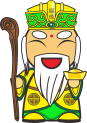 ★溫馨叮嚀請攜帶以下應繳附證件至不動產所在地地政事務所辦理登記，以維護您產籍安全。□土地登記申請書□土地建物所有權買賣移轉契約書正副本(一式2份)□土地所有權狀□建物所有權狀□土地增值稅繳(免)稅證明□契稅繳(免)稅證明□身分證明文件(身分證影本、戶口名簿影本、戶籍謄本正本擇一)□義務人印鑑證明  ○申請目的與申辦登記原因相符(可填寫不動產登記、買賣登記)  ○檢附登記原因發生日期前一年以後核發之印鑑證明□贈與稅證明書(二親等以內親屬間財產之買賣時檢附)□規費：  ○土地登記費計算：土地申報地價x面積x權利範圍x1‰
  ○建物登記費計算：稅務機關核定契價x1‰  ○書狀費計算：每張80元本登記表僅供一般登記狀況，提供快速檢查應備文件是否齊全使用，倘有其他特殊情形，請逕電洽本所諮詢(02)22470101轉分機101~105  新北市中和地政事務所　　　關心您